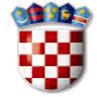 REPUBLIKA HRVATSKAMINISTARSTVO POLJOPRIVREDE PROGRAM POTPORE POLJOPRIVREDNICIMA NA PODRUČJUSISAČKO – MOSLAVAČKE ŽUPANIJEZagreb, travanj 2022. godineUVODSisačko-moslavačka županija izgubila je čak 18,5% stanovništva u zadnjih deset godina promatrajući podatke i promjenu između Popisa stanovništva, kućanstava i stanova u Republici Hrvatskoj u 2011. godini i nedavno objavljenih podataka Popisa stanovništva, kućanstava i stanova u Republici Hrvatskoj 2021. godine. Primjetno je da je veći pad prisutan u općinama u odnosu na gradove. Sve jedinice lokalne samouprave zabilježile su pad broja stanovnika. Općine su izgubile četvrtinu stanovništva, a gradovi 16,5% stanovnika. Najveći pad zabilježen je u općini Dvor koja je izgubila čak 45,4% stanovnika, a najveći pad među gradovima zabilježen je za grad Hrvatska Kostajnica s padom od 29,4% stanovnika. Najmanji pad stanovnika među općinama ostvarila je općina Lekenik u iznosu od 11,4%, a najmanji pad među gradovima ostvario je grad Popovača u iznosu od 13,4%.*Izvor: Državni zavod za statistiku RHSukladno padu broja stanovnika u posljednjih deset godina kontinuirano opada i broj obiteljskih poljoprivrednih gospodarstava, a samim time i poljoprivredna aktivnost na prostoru županije što rezultira trajno narušenom slikom ruralnog prostora.*Izvor: APPRRROsim toga, Sisačko-moslavačka županija je u prosincu 2020. pretrpjela tešku prirodnu nepogodu, razorni potres koji je, uz globalne probleme pandemije izazvane virusom covid19 te posljedičnim rastom cijena repromaterijala za poljoprivrednu proizvodnju dodatno narušio demografsku i poljoprivrednu sliku ovog prostora.Iako poljoprivrednu djelatnost Sisačko-moslavačke županije karakterizira nedovoljna kapitalna opremljenost, usitnjena gospodarstva, veliki broj neobrađenih poljoprivrednih površina te problemi vezani za neprimjeren pristup javnoj te poslovnoj infrastrukturi, ona i dalje predstavlja značajan izvor prihoda za ruralno stanovništvo. Potporom u okviru ovog Programa omogućit će se olakšano gospodarenje poljoprivrednicima u okviru prethodno navedenih nepovoljnih uvjeta i potaknuti osnaživanje poljoprivrednog sektora Sisačko-moslavačke županije.PRAVNA OSNOVAProgram se donosi na temelju članka 39. Zakona o poljoprivredi („Narodne novine“, br.118/18., 42/20., 127/20. - Odluka Ustavnog suda Republike Hrvatske i 52/21).Potpora iz Programa dodjeljuje se u skladu s Uredbom Komisije (EZ) br. 1408/2013 od 18. prosinca 2013. o primjeni članaka 107. i 108. Ugovora o funkcioniranju Europske unije na potpore de minimis u poljoprivrednom sektoru (SL L 352, 24. prosinca 2013.) kako je izmijenjena Uredbom Komisije (EU) 2019/316 od 21. veljače 2019. o izmjeni Uredbe (EU) br. 1408/2013 o primjeni članaka 107. i 108. Ugovora o funkcioniranju Europske unije na potpore de minimis u poljoprivrednom sektoru (SL L 51I, 22.2.2019.)TRAJANJE PROGRAMAProgram se provodi u 2022. i 2023. godini.0CILJ PROGRAMACilj programa je pomoći smanjenju gubitaka poljoprivrednih gospodarstava na području Sisačko-moslavačke županije te održanju ruralnog prostora.5. MJERA U PROVEDBI PROGRAMAProgram sadrži mjeru očuvanja ruralnog prostora kroz financijsku pomoć po hektaru poljoprivredne površine koje poljoprivrednik koristi za primarnu poljoprivrednu proizvodnju ratarskih kultura, povrća, trajnih nasada, ukrasnog i ljekovitog bilja te ugara u iznosu od 400,00 kn po hektaru za prvih 20 ha poljoprivrednog gospodarstva korisnika.Agencija za plaćanja u poljoprivredi, ribarstvu i ruralnom razvoju (dalje u tekstu: Agencija za plaćanja) na temelju podataka iz dostupnih registara obavlja administrativnu obradu zahtjeva za potporu.KORISNICIKorisnici potpore su poljoprivredni proizvođači s poljoprivrednim gospodarstvima na području Sisačko-moslavačke županije, upisani su u Upisnik poljoprivrednika, koji su podnijeli Jedinstveni zahtjev za potporu Agenciji za plaćanja u poljoprivredi, ribarstvu i ruralnom razvoju u 2021. godini, sa poljoprivrednim površinama veličine 1 ha i više pod proizvodnjom ratarskih kultura, povrća, trajnih nasada, ukrasnog i ljekovitog bilja te ugarom.Potpora se dodjeljuje po hektaru poljoprivrednog zemljišta, za koje je podnesen Jedinstveni zahtjev za potporu u 2021. godini, za minimalno 1 ha do najviše 20 ha površine jednog poljoprivrednog gospodarstva korisnika, a za sljedeće skupine poljoprivrednih kultura: žitarice, uljarice, industrijsko bilje, krmno bilje, povrće, trajni nasadi, ukrasno bilje, ljekovito bilje i ugar.PRORAČUN ZA PROVEDBU PROGRAMAZa provedbu Programa osigurana su financijska sredstva Državnom proračunu Republike Hrvatske za 2022. godinu i projekcijama za 2023. i 2024. godinu u iznosu od 10.000.000,00 kuna, u okviru razdjela 060 Ministarstva poljoprivrede.Potpora u skladu s ovim Programom u iznosu od ukupno 6.500.000,00 kuna bit će isplaćena u 2022. godini, dok će na preostali iznos korisnici potpore ostvariti pravo u 2023. godini.PROVEDBA PROGRAMAProvedba ovoga Programa propisat će se Pravilnikom, a provodit će ga Agencija za plaćanja u poljoprivredi, ribarstvu i ruralnom razvoju.STATUSNAZIV JEDINICEPOPIS 2011.POPIS 2021.POSTOTNA MEĐUPOPISNA PROMJENA STANOVNIŠTVAŽUPANIJASISAČKO-MOSLAVAČKA172.439140.549-18,5%GRADOVI132.661110.724-16,5%GLINA9.2837.207-22,4%HRVATSKA KOSTAJNICA2.7561.946-29,4%KUTINA22.76019.681-13,5%NOVSKA13.51811.234-16,9%PETRINJA24.67120.165-18,3%POPOVAČA11.90510.306-13,4%SISAK47.76840.185-15,9%DONJI KUKURUZARI1.6341.107-32,3%DVOR5.5703.044-45,4%GVOZD2.9702.077-30,1%HRVATSKA DUBICA2.0891.487-28,8%JASENOVAC1.9971.583-20,7%LEKENIK6.0325.345-11,44%LIPOVLJANI3.4552.806-18,8%MAJUR1.185782-34,0%MARTINSKA VES3.4882.866-17,8%SUNJA5.7484.179-27,3%TOPUSKO2.9852.269-24,0%VELIKA LUDINA2.6252.280-13,1%BROJ GOSPODARSTAVA PREMA TIPU U RAZDOBLJU OD 2012.-2022.BROJ GOSPODARSTAVA PREMA TIPU U RAZDOBLJU OD 2012.-2022.BROJ GOSPODARSTAVA PREMA TIPU U RAZDOBLJU OD 2012.-2022.BROJ GOSPODARSTAVA PREMA TIPU U RAZDOBLJU OD 2012.-2022.BROJ GOSPODARSTAVA PREMA TIPU U RAZDOBLJU OD 2012.-2022.BROJ GOSPODARSTAVA PREMA TIPU U RAZDOBLJU OD 2012.-2022.BROJ GOSPODARSTAVA PREMA TIPU U RAZDOBLJU OD 2012.-2022.BROJ GOSPODARSTAVA PREMA TIPU U RAZDOBLJU OD 2012.-2022.BROJ GOSPODARSTAVA PREMA TIPU U RAZDOBLJU OD 2012.-2022.BROJ GOSPODARSTAVA PREMA TIPU U RAZDOBLJU OD 2012.-2022.BROJ GOSPODARSTAVA PREMA TIPU U RAZDOBLJU OD 2012.-2022.GODINA2012.2013.2014.2015.2016.2017.2018.2019.2020.2021.OBITELJSKO GOSPODARSTVO10.06610.0399.9759.1688.9888.6928.8138.7748.4057.844OBRT 12312093838279829097102OSTALI3344244455SAMOOPSKRBNO OBITELJSKO GOSPODARSTVO2317221.244TRGOVAČKO DRUŠTVO911038895100101107126135157ZADRUGA42442324232222222124UKUPNO10.32510.30910.1839.3749.1958.8999.0289.2479.3859.376